  Summer is almost here! Please join Ms.Lourde in Room 3 (dates below) from 3:50-4:50 pm for a fun hour of stories and games. We will read books about summer, play some games, and celebrate the end of the year with a pizza party. Designed for grades K-2. Snack provided will be pizza. Cost per student is $13.00 (check payable to View Ridge PTA). Need-based scholarships are available. Please contact Ms.Lourde with any questions at: atlourde@seattleschools.org. Please return form 1-2 days before class. Thanks!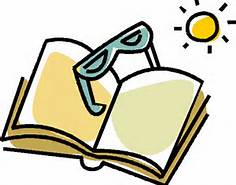 *****************************************************************************************************************************Student _______________________________________ Grade__________ Teacher __________________*Circle date you want to attend: 	     Tuesday, June 13th		Thursday, June 15th                                         * (Same books and activities each date)Parent Name ____________________________            Signature _________________________________Email _____________________________________________________ Cellphone ___________________My child is able to have the snack (pizza):   YES        NOMy child will be picked up by: ____Boys & Girls Club        ____Parent/Adult   Name: ____________________Please return form 1-2 days before class.  Thanks!  Ms. Lourde   Summer is almost here! Please join Ms.Lourde in Room 3 (dates below) from 3:50-4:50 pm for a fun hour of stories and games. We will read books about summer, play some games, and celebrate the end of the year with a pizza party. Designed for grades K-2. Snack provided will be pizza. Cost per student is $13.00 (check payable to View Ridge PTA). Need-based scholarships are available. Please contact Ms.Lourde with any questions at: atlourde@seattleschools.org. Please return form 1-2 days before class. Thanks!*****************************************************************************************************************************Student _______________________________________ Grade__________ Teacher __________________*Circle date you want to attend: 	     Tuesday, June 13th		Thursday, June 15th                                         * (Same books and activities each date)Parent Name ____________________________            Signature _________________________________Email _____________________________________________________ Cellphone ___________________My child is able to have the snack (pizza):   YES        NOMy child will be picked up by: ____Boys & Girls Club        ____Parent/Adult   Name: ____________________Please return form 1-2 days before class.  Thanks! Ms. Lourde 